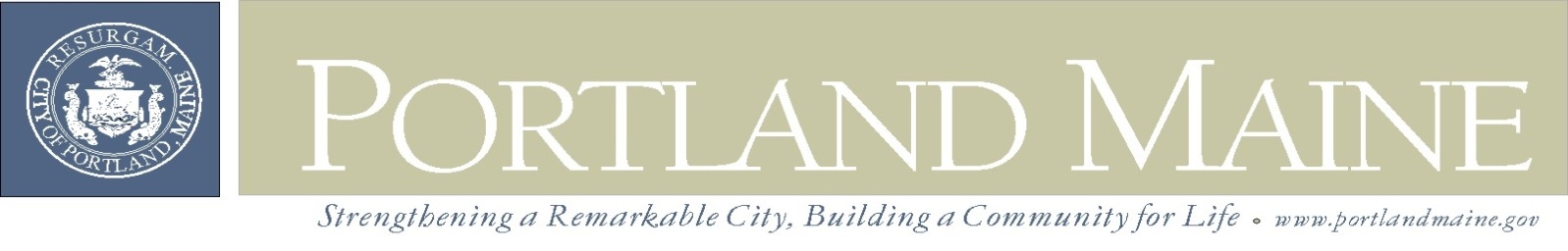 	Planning & Urban Development Department	Jeff Levine, AICP, Director	Planning Division	Alexander Jaegerman, FAICP, DirectorApril 8th, 2013  Kathy Alves, Director of Operations, TradesCity of Portland
389 Congress Street
Portland,  ME   04101Project Name:		Riverside Golf Course Pro Shop/Meeting SpaceProject ID:		2013-090     CBL:  357-A001001Address:		1010-1158 Riverside StreetDear Kathy:I refer to your e-mailed request on April 5th, 2013 for approval to commence foundation work prior to the receipt of the site plan approval for the amendments.  A pro shop on this site was approved on November 26, 2012, and a site plan amendment application is currently under review for an enlarged building footprint and revised location, with minor associated site amendments. As provided in Section 14-532, this letter serves as the written permission from the Planning Authority to commence pre- site work on this project prior to the receipt of a site plan approval.  The commencement of pre-site work is limited to the work as listed below and is subject to the conditions outlined in this letter:Extent of WorkExcavation and installation of foundations, subject to a foundation permit from the Inspections Division;Alteration of utility connections in compliance with all utility and DPS requirements.ConditionsThat erosion and sedimentation control measures shall be in place as advised by DRC (Phil diPierro);That all work shall be in accordance with the submitted site plans for the amendments, as the building location shown on those plans does meet zoning requirements and is acceptable to the Fire Department.Please be advised that you must obtain any permits that may be required from Public Works for any street openings, and building permits must be obtained from the Inspections Division for all foundations and structures.  Prior to the start of any site or demolition work,  a pre-construction meeting shall be held at the project site with the City’s representative, the contractor, the Development Review Coordinator, and Public Service’s representative to review the construction schedule, erosion and sedimentation controls,  and other critical aspects of the site work.Please contact Philip DiPierro, Development Review Coordinator at 874-8632 regarding the preconstruction meeting. If you have any questions, please contact Jean Fraser on 874-8728.Sincerely,Jeff Levine, DirectorPlanning & Urban Development Department   cc:  	Jeff Levine, AICP, Director of Planning and Urban DevelopmentAlexander Jaegerman, FAICP, Planning Division DirectorBarbara Barhydt, Development Review Services ManagerJean Fraser,PlannerPhilip DiPierro, Development Review Coordinator, PlanningMarge Schmuckal, Zoning Administrator, Inspections DivisionTammy Munson, Inspection Division DirectorLannie Dobson, Administration, Inspections DivisionGayle Guertin, Administration, Inspections DivisionMichael Bobinsky, Public Services DirectorKatherine Earley, Engineering Services Manager, Public ServicesBill Clark, Project Engineer, Public ServicesDavid Margolis-Pineo, Deputy City Engineer, Public ServicesDoug Roncarati, Stormwater Coordinator, Public ServicesGreg Vining, Associate Engineer, Public ServicesMichelle Sweeney, Associate EngineerJohn Low, Associate Engineer, Public ServicesRhonda Zazzara, Field Inspection Coordinator, Public ServicesMike Farmer, Project Engineer, Public ServicesJane Ward, Administration, Public ServicesJeff Tarling, City Arborist, Public ServicesJeremiah Bartlett, Public ServicesCaptain Chris Pirone, Fire DepartmentDanielle West-Chuhta, Corporation CounselThomas Errico, P.E., TY Lin AssociatesDavid Senus, P.E., Woodard and CurranRick Blackburn, Assessor’s DepartmentApproval Letter FileApplicant 